UNIVERSITAS YUDHARTA PASURUAN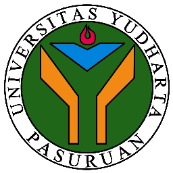 FAKULTAS TEKNIKPRESENSI PERKULIAHANSEMESTER GENAP TAHUN AKADEMIK 2022/2023PROGRAM STUDI TEKNIK INDUSTRINama Dosen :  ACHMAD MISBAH, ST,. MTSKS             : 3Matakuliah   : Lean ManufacturingSemester     : 6 - BNo.NamaNIMTanda tangan / tanggalTanda tangan / tanggalTanda tangan / tanggalTanda tangan / tanggalTanda tangan / tanggalTanda tangan / tanggalTanda tangan / tanggalTanda tangan / tanggalTanda tangan / tanggalTanda tangan / tanggalTanda tangan / tanggalTanda tangan / tanggalTanda tangan / tanggalTanda tangan / tanggalTanda tangan / tanggalTanda tangan / tanggalKeteranganNo.NamaNIM1234567UTS9101112131415UASKeterangan1.SAHRUL HIDAYAH202069030005HHHHHHH-HHHHHHH-2.BAGUS SUWIRYO202069030007HHHHHHH-HHHHHHH-3.MUHAMMAD LAZUARDI RAMADHAN202069030011HHHHHHH-HHHHHHH-4.ERIQ MAULANA ISHAQ202069030012HHHHHHH-HHHHHHH-5.NUR CHOLIK 202069030014HHHHHHH-HHHHHHH-6.TOMI PARIANGGARA202069030015HHHHHHH-HHHHHHH-7.ACHMAD ICHSAL HERVANDA 202069030019HHHHHHH-HHHHHHH-8.MUKHAMMAD SHODIQIN 202069030023HHHHHHH-HHHHHHH-9.MOKHAMMAD MISDI SETYO UTOMO202069030026HHHHHHH-HHHHHHH-10.LUKMAN HAKIM 202069030032HHHHHHH-HHHHHHH-11.ABAS 202069030037HHHHHHH-HHHHHHH-Jumlah MahasiswaJumlah MahasiswaJumlah MahasiswaParaf dosen pengampuParaf dosen pengampuParaf dosen pengampuPasuruan, ____________________(………………………………………..)